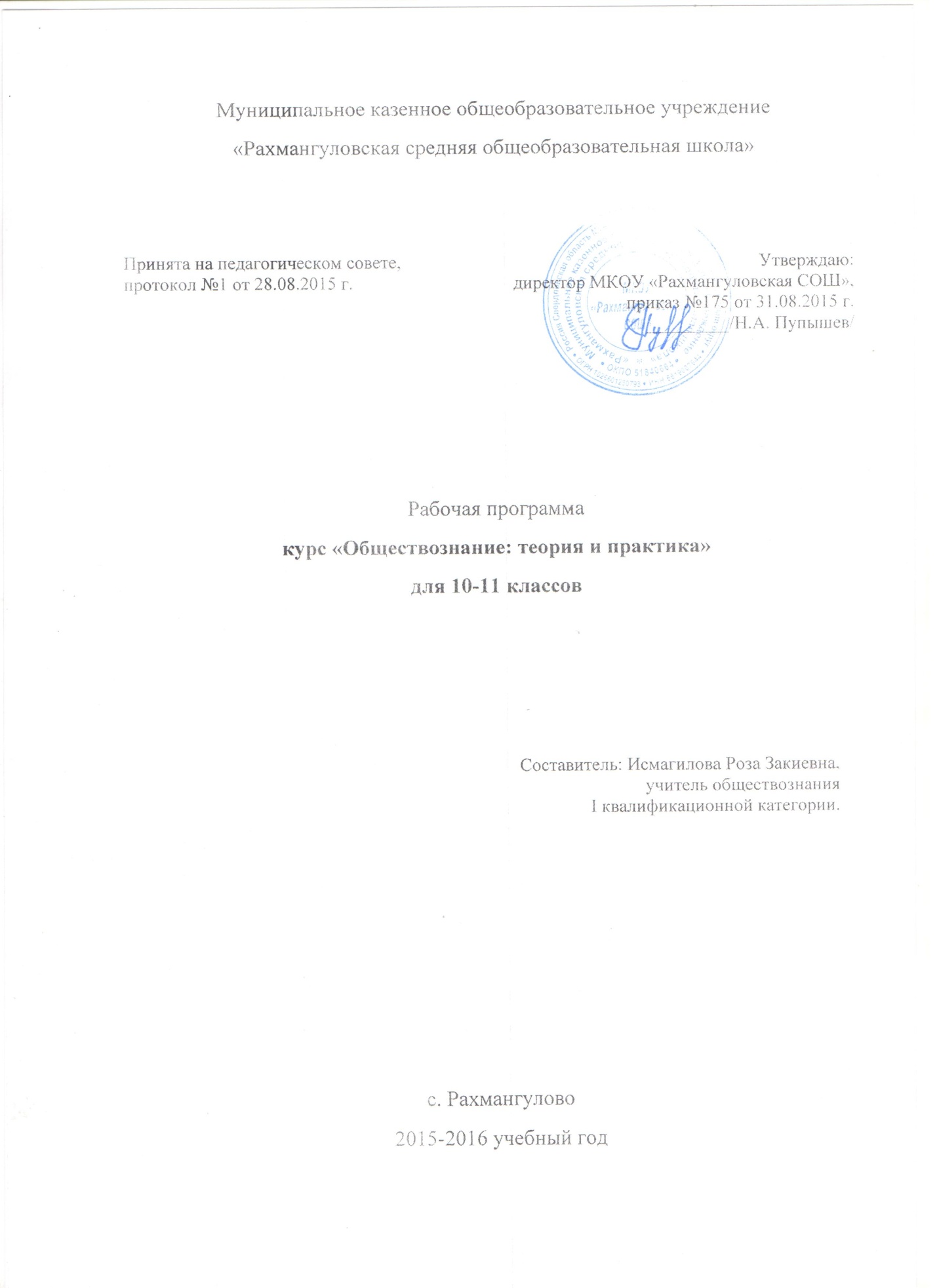 Пояснительная запискаОбществознание — интегральная учебная дисциплина, цель которой состоит в том, чтобы, овладев основами социально-гуманитарных наук — наук о человеке и обществе, — учащиеся получили комплексное и целостное знание об обществе.Этими науками являются философия, социология, социальная психология, социология, политология, правоведение, культурология, экономическая теория. Поэтому предмет обществознания чрезвычайно сложен и многомерен, требует неординарного поиска ответов на поставленные вопросы, оперирования понятиями всех перечисленных выше наук об обществе.Данный учебный курс предназначен для эффективной подготовки старшеклассников к сдаче единого государственного экзамена (ЕГЭ) по обществознанию, который по своему содержанию соответствует государственному стандарту среднего (полного) образования по предмету. Курс призван оказать помощь в систематизации, углублении, обобщении знаний по модульным блокам: «Общество», «Духовная жизнь общества». «Человек. Познание», «Политика», «Экономика», «Социальные отношения», «Право».Теоретический материал адекватен кодификатору элементов содержания по обществознанию, проверяемых в рамках ЕГЭ. Последовательность тем курса подчинена логике построения элементов кодификатора, что усиливает практическую направленность курса.В процессе подготовки к ЕГЭ по обществознанию очень важно не только владеть содержанием курса, но и ориентироваться в типах заданий, на основе которых строится письменная работа, являющаяся формой проведения ЕГЭ. Поэтому после каждого модульного блока, учащиеся прорешивают задания типа части А, В, С. Данные задания и работа с ними призваны сформировать представления о форме контрольно-измерительных материалов по обществознанию, уровне их сложности, особенностях их выполнения, и нацелены на отработку умений, проверяемых в рамках ЕГЭ.Цель курса: систематизация, углубление и обобщение знаний и умений учащихся в рамках обществоведческого курса для более успешной сдачи ЕГЭ.Задачи курса:преобразование содержания теоретического материала в более доступную для восприятия форму;выявление существенных признаков социальных объектов и явлений;раскрытие и понимание сущности обществоведческих понятий разной степени сложности;применение социально-гуманитарные знания в процессе решения познавательных и практических задач;формирование и развитие у учащихся интеллектуальных и практических умений;воспитание социальной ответственности, трудолюбия и умения преодолевать трудности.В процессе обучения происходит формирование основных знаний и умений, проверяемых в рамках ЕГЭ:биосоциальная сущность человека, основные этапы и факторы социализации личности, место и роль человека в системе общественных отношений;тенденции развития общества в целом как сложной динамичной системы, а также важнейших социальных институтов;необходимость регулирования общественных отношений, сущность социальных норм, механизмы правового регулирования;особенности социально-гуманитарного познания;распознавать признаки понятий, характерные черты социального объекта, элементы его описания;сравнивать социальные объекты, выявлять их общие черты и различия;соотносить обществоведческие знания с социальными реалиями, их отражающими;оценивать различные суждения о социальных объектах с точки зрения общественных наук;анализировать и классифицировать социальную информацию, представленную в различных знаковых системах (схема, таблица, диаграмма);распознавать понятия и их составляющие: соотносить видовые понятия с родовым и исключать лишнее;устанавливать соответствие между существенными чертами и признаками социальных явлений и обществоведческими терминами, понятиями;применять знания о характерных чертах, признаках понятий и явлений, социальных объектах определенного класса, осуществляя выбор необходимых позиций из предложенного списка;различать в социальной информации факты и мнения, аргументы и выводы;называть термины и понятия, социальные явления, соответствующие предлагаемому контексту, и применять в предлагаемом контексте обществоведческие термины и понятия;перечислять признаки какого-либо явления, объекты одного класса и т. п.;раскрывать на примерах важнейшие теоретические положения и понятия социально-гуманитарных наук; приводить примеры определенных общественных явлений, действий, ситуаций; применять социально-гуманитарные знания в процессе решения познавательных и практических задач, отражающих актуальные проблемы жизни человека и общества;осуществлять комплексный поиск, систематизацию и интерпретацию социальной информации по определенной теме из оригинальных, неадаптированных текстов (философских, научных, правовых, политических, публицистических);формулировать на основе приобретенных социально-гуманитарных знаний собственные суждения и аргументы по определенным проблемам.Курс позволит преодолеть определенный психологический барьер перед экзаменом, связанный с незнанием большинства экзаменуемых, как им следует оформить результат выполненного задания.Методы работы со старшеклассниками предполагает следующие формы и приемы работы:лекции с последующим опросом;лекции с обсуждением документов;беседы;практические занятия;анализ альтернативных ситуаций;работа в парах, группах, индивидуально;выполнение работ по заданному алгоритму;решение заданий части А, В, С.Система оценивания и формы контроля:На протяжении всего курса обучения учащиеся выполняют задания различных уровней сложности. В конце изучения каждого модульного курса проводится контрольная письменная работа по заданиям ЕГЭ в рамках данной темы. В конце курса учащиеся пишут пробный ЕГЭ.Предполагаемые результаты изучения курса:учащиеся систематизируют и обобщат знания курса обществознания;научатся успешно выполнять задания различных типов и уровней сложности;успешно подготовятся к сдаче ЕГЭ по обществознанию.Курс рассчитан для учащихся 10 – 11 классов и рассчитан на 68 часов: 10 класс – 34 часа, 11 класс – 34 часа.Программа курса10 класс 34 часаВведение 1 часОбщая характеристика особенностей КИМов по обществознанию, специфика проведения экзамена, знакомство с кодификатором, спецификацией, демонстрационной версией ЕГЭМодульный блок «Общество» 7 часовСоциум как особенная часть мира. Системное строение общества. Понятие «общество» в узком и широком смысле. Функции общества. Общественные отношения. Общество – динамическая система. Сферы общественной жизни. Специфические черты общества.Общество и природа. Понятие «природа» в узком и широком смысле. «Вторая природа». Взаимодействие общества и природы. Противоречия общества и природы. Представления о взаимосвязи общества и природы.Общество и культура. Понятия «культура». Система взаимоотношений общества и культуры.Взаимосвязь экономической, социальной, политической, и духовной сфер общества. Взаимосвязь сфер общественной жизни общества. Взаимовлияние сфер.Социальные институты. Социальный институт. Основные комплексы социальных институтов. Функции социальных институтов.Многовариантность общественного развития. Типология обществ. Общественное развитие. Реформа и ее виды. Революция и ее виды. Модернизация. Традиционное общество. Индустриальное общество. Постиндустриальное общество. Формационный и цивилизационный подходы к изучению общества. Западная и восточная цивилизации.Понятие общественного прогресса. Различные взгляды на направленность общественного развития. Сущность понятий «прогресс» и «регресс». Особенности прогресса и его критерии. Стагнация.Процессы глобализации и становление единого человечества. Глобализация. Основные направления глобализации. Последствия процесса глобализации. Единство современного мира. Основные факторы единства современного человечества.Глобальные проблемы человечества. Термин «глобальные проблемы». Причины возникновения. Общие черты. Главные (приоритетные) глобальные проблемы. Основные направления разрешения глобальных проблем. Социальные прогнозы перспектив человечества. Контрольная работа по модульному блоку «Общество». Проверка уровня знаний и умений по пройденной теме. Решение заданий части А, В, С.Модульный блок «Духовная жизнь общества» 9 часовКультура и духовная жизнь. Подходы к пониманию культуры как явления общественной жизни. Понятие «культура». Материальная культура. Духовная культура. Основные функции культуры. Структура духовной жизни общества.Формы и разновидности культуры: народная, массовая и элитарная; молодежная субкультура. Типология культур. Основные формы: элитарная, народная, массовая. Разновидности культуры: субкультура, контркультура. Влияние массовой культуры на духовную жизнь общества.Средства массовой информации. СМИ и их роль в духовной жизни общества. Функции СМИ.Искусство, его формы, основные направления. Понятие «искусство». Теории происхождения искусства. Предмет искусства. Виды и жанры. Специфические черты искусства. Функции искусства.Наука. Понятие «наука». Виды наук. Модели развития научного знания. Функции современной науки.Социальная и личностная значимость образования. Образование. Цель образования. Функции образования. Система образования в России. Сеть образовательных учреждений. Комплекс принципов, определяющих функционирование системы образования. Общие тенденции в развитии образования.Религия. Роль религии в жизни общества. Мировые религии. Определение «религия». Происхождение религии. Религиозная вера. Культ. Атрибуты религиозного культа. Ранние формы религии: тотемизм, анимизм, фетишизм, магия. Национально-государственные религии. Мировые религии: буддизм, христианство, ислам. Основные функции религии.Мораль. Нравственная культура. Понятие «мораль». Развитие норм морали: табу, обычай, традиция, моральные правила. Происхождение морали. Понятие «нравственность». Мораль и право: общее и различия. Важнейшие функции морали в обществе. Нравственная культура личности. Важнейшие принципы современной нравственной культуры личности.Тенденции духовной жизни современной России. Основные проблемы и тенденции современной культурной ситуации в России.Контрольная работа по модульному блоку «Духовная жизнь общества». Проверка уровня знаний и умений по пройденной теме. Решение заданий части А, В, С.Модульный блок «Человек. Познание» 8 часовЧеловек как результат биологической и социальной эволюции. Бытие человека. Теории происхождения человека. Человек – биологическое существо. Основные отличия человека от животного. Человек – существо социальное. Бытие человека. Потребности и интересы человека.Деятельность человека, ее основные формы. Мышление и деятельность. Деятельность. Деятельность человека и активность животного. Основные компоненты деятельности. Виды действий. Игра как деятельность. Общение, структура общения. Функции общения. Учение. Труд. Основные классификации деятельности. Творческая деятельность. Мышление. Типы мышления.Цель и смысл жизни человека. Самореализация. Цель жизни. Смысл жизни. Проблема смысла жизни человека. Самореализация.Индивид, индивидуальность, личность. Социализация индивида. Индивид. Индивидуальность. Личность. Структура личности. Социализация. Этапы социализации.Внутренний мир человека. Сознательное и бессознательное. Внутренний (духовный) мир человека. Структура духовного .о мира человека. Мировоззрение, структура мировоззрения. Типы мировоззрения. Менталитет. Сознание, структура сознания. Самосознание. Бессознательное. Отличие сознательного от бессознательного.Самопознание. Свобода и ответственность личности. Самопознание. Самооценка. «Я»-концепция. Поведение. Виды социального поведения. Свобода и ответственность личности.Познание мира. Формы познания. Познание. Процесс познания. Агностицизм, скептицизм, оптимизм. Чувственное познание: ощущение, восприятие, представление. Рациональное познание: понятие, суждение, умозаключение.Истина и ее критерии. Относительность истины. Что есть истина? Относительная истина, абсолютная истина. Критерии истины. Функции практики в процессе познания.Виды человеческих знаний. Научное познание. Знание. Виды знания. Формы знания. Научное познание. Уровни научного познания. Структура теории. Методы научного познания: анализ, синтез, индукция, дедукция, моделирование, абстракция.Социальные науки, их классификация. Социальные науки. Классификация социальных наук. Важнейшие социальные науки. Социальное познание. Особенности социального познания. Социальный факт.Контрольная работа по модульному блоку «Человек. Познание». Проверка уровня знаний и умений по пройденной теме. Решение заданий части А, В, С.Модульный блок «Политика» 9 часовВласть, ее происхождение и виды. Подходы к решению вопроса о природе власти. Компоненты власти. Классификации (типологии) власти. Политическая власть и ее признаки и разновидности. Типы политической власти. Государственная власть. Теория разделения властей.Политическая система, ее структура и функции. Политическая система общества и ее структура. Структурные компоненты (подсистемы) политической системы общества. Функции политической системы. Основные теории происхождения государства. Государство. Признаки государства. Функции государства. Формы правления: монархия, республика. Формы государственно-территориального устройства: унитарное, федеративное, конфедерация. Политические режимы.Политические партии и движения. Становление многопартийности в России. Избирательные системы. Политическая партия и ее черты Виды политических партий. Партийная система, типы партийных систем. Политические движения. Виды политических движений. Основные этапы становления многопартийности в России.Политический режим. Типы политических режимов. Политический режим. Демократический , тоталитарный, авторитарный режимы.Политическая идеология. Политическая идеология. Основные этапы формирования идеологии. Уровни политической идеологии и функции. Типы политических идеологий.Политическая культура. Политическая культура. Компоненты политической культуры. Функции политической культуры.Гражданское общество. Основные подходы к определению сущности гражданского общества. Соотношение государства и гражданского общества. Предпосылки гражданского общества. Структура и функции гражданского общества.Правовое государство. Правовое государство. Признаки (принципы) правового государства. Предпосылки создания правового государства. Пути формирования правового государства.Человек в политической жизни. Политическое участие. Содержание политической жизни. Политический статус личности. Политическая роль личности. Типы политических ролей. Политический лидер. Особенности политического лидерства. Классификация типов политических лидеров. Политическое участие. Виды политического участия. Основные типы политической деятельности.             Контрольная работа по модульному блоку «Политика». Проверка уровня знаний и умений по          пройденной теме. Решение заданий части А, В, С.11 класс – 34 часаМодульный блок «Экономика» 11 часовЭкономика: наука и хозяйство. Термин «экономика». Экономика – это хозяйство. Производство, распределение, обмен, потребление. Факторы производства. Экономика как наука. Функции экономической теории. Макроэкономика. Микроэкономика.Экономические системы. Экономическая система. Основные типы экономических систем: традиционная, централизованная, рыночная, смешанная. Многообразие рынков. Спрос, закон спроса. Предложение, закон предложения.Экономическое содержание собственности. Собственность. Право собственности. Экономическое содержание собственности. Виды собственности.Измерители экономической деятельности. Система национальных счетов. ВВП. ВНП. НД.Экономический цикл и экономический рост. Экономический цикл. Фазы экономического цикла. Причины циклического развития экономики. Виды кризисов. Экономический рост.Экономика и государство. Роль государства в экономике. Правовое регулирование. Денежно-кредитная политика. Инфляция и ее виды. Банковская система. Налогово-бюджетная политика. Налоги, функции налогов. Государственный бюджет. Государственный долг.Мировая экономика: внешняя торговля, международная финансовая система. Мировая экономика. Международное разделение труда (МРТ). Мировой рынок. Международная торговля. Типы экономической интеграции. Структура международной валютно-финансовой системы.Экономика потребителя. Экономика производителя. Потребитель. Цель потребителя. Рациональное поведение потребителя. Доход потребителя. Уровень жизни. Бизнес, предпринимательство. Виды предпринимательства .Основные принципы, регулирующие предпринимательскую деятельность. Функции предпринимательства.Рынок труда. Безработица. Рынок труда, рабочая сила. Особенности рынка труда. Характерные черты конкурентного труда. Заработная плата. Прожиточный минимум. Безработица. Причины безработицы. Основные виды безработицы. Последствия безработицы.Контрольная работа по модульному блоку «Экономика». Проверка уровня знаний и умений по пройденной теме. Решение заданий части А, В, С.Модульный блок «Социальные отношения» 11 часовСоциальное взаимодействие и общественные отношения. Социальная связь, виды. Типы социальных действий. Формы социального взаимодействия.Социальные группы, их классификация. Социальная общность. Признаки социальной общности и ее виды. Виды социальных групп. Социальная структура общества. Квазигруппа. Организация. Малая группа.Социальный статус. Социальная роль. Социальный статус. Статусный набор. Компоненты социального статуса. Престиж. Авторитет. Социальная роль.Неравенство и социальная стратификация. Социальная мобильность. Социальная дифференциация. Неравенство. Стратификация. Критерии стратификации. Исторические типы стратификационных систем. Социальная мобильность. Виды социальной мобильности.Социальные нормы. Отклоняющееся поведение. Социальная норма: обычаи, традиции. Нормы морали, правовые нормы, религиозные нормы, политические нормы, эстетические нормы. Девиантное поведение. Делинквентное поведение. Социальный контроль.Семья и брак как социальные институты. Семья. Функции семьи. Виды семьи. Брак, виды брака. Демографическая и семейная политика в Российской Федерации.Молодежь как социальная группа. Молодежь. Особенности социального положения молодежи. Типы самодеятельности молодежи.Этнические общности. Межнациональные отношения. Этническая общность. Подходы (теории) понимания сущности этносов, их происхождения. Виды этнических общностей. Межнациональные отношения. Способы мирного сотрудничества. Основные тенденции развития наций. Межнациональный конфликт. Причины и типы межнациональных конфликтов. Виды национализма. Пути разрешения межнациональных проблем. Национальная политика в Российской Федерации.Социальный конфликт и пути его разрешения. Конфликт и его участники. Причины, повод, противоречия конфликта. Виды противоречий. Социальный конфликт и виды. Функции социальных конфликтов.Социальные процессы в современной России. Социальные процессы в современной России. Стратификационная структура российского общества. Основные тенденции развития социальной структуры современного российского общества.Контрольная работа по модульному блоку «Социальные отношения». Проверка уровня знаний и умений по пройденной теме. Решение заданий части А, В, С.Модульный блок «Право» 8 часовПраво в системе социальных норм. Социальные нормы: типы, функции. Норма права, признаки нормы права. Структура нормы права: гипотеза, диспозиция, санкция. Виды правовых норм. Право в системе социальных норм: особенности взаимодействия. Теории происхождения права, признаки и функции.Система права: основные отрасли, институты, отношения. Система права институт права, подотрасль, отрасль права. Виды институтов права. Основные отрасли российского права.Источники права. Правовые акты. Источник (форма) права. Виды источников права: правовой обычай, судебный прецедент, правовая доктрина, нормативно-правовой акт, нормативно-правовой договор. Нормативно-правовой акт. Виды нормативно-правовых актов: закон, подзаконный акт.Правонарушения. Правоотношения, участники. Структура правоотношений. Правонарушение. Состав (структура) правонарушения. Виды правонарушений: преступление и проступок.Конституция РФ. Конституция. Этапы конституционного развития России. Особенности Конституции РФ: структура, содержание.Юридическая ответственность и ее виды. Юридическая ответственность, ее признаки. Принципы юридической ответственности. Основные виды юридической ответственности. Функции.Основные понятия и нормы административного, гражданского, трудового, семейного и уголовного права в Российской Федерации. Характеристика основных отраслей российского законодательства: основные источники, основные понятия и нормы.Международные документы о правах человека. Всеобщая декларация прав человека. Международный пакт о гражданских, политических, экономических, социальных и культурных правах. Судебная защита. Правосудие. Система международной защиты прав человека.Правовая культура. Правовая культура: структура, уровни. Правосознание. Правотворчество. Законность . Правопорядок. Функции правовой культуры. Значение правовой культуры.Итоговый контрольПробный ЕГЭ 3 часа. Проверка уровня подготовки учащихся к Единому государственному экзамену.Литература для учителя и учащихсяБаранов П. А. Обществознание: полный справочник для подготовки к ЕГЭ / П. А. Баранов, А. В. Воронцов, С. В. Шевченко; под редакцией П. А. Баранова. – М.:АСТ: Астрель, 2010.Баранов П. А. Обществознание: 50 типовых вариантов экзаменационных работ для подготовки к ЕГЭ / П. А. Баранов, С. В. Щевченко; под ред. П. А. Баранова. – М.: АСТ: Астрель, 2013.Единственные реальные задания для подготовки к единому государственному экзамену. ЕГЭ-2014. Обществознание. – М.: Федеральный центр тестирования, 2014.ЕГЭ 2014. Обществознание: сборник экзаменационных заданий / Сост. Е. Л. Рутковская, О. В. Кишенкова, Е. С. Королькова и др. – М.: Эксмо, 2014.Самое полное издание типовых вариантов реальных заданий ЕГЭ: 2011: Обществознание / авт.-сост. О. А. Котова, Т. Е. Лискова. – М.: Астрель, 2011. (Федеральный институт педагогических измерений)Чернышева О. А. Обществознание. ЕГЭ-2013. Вступительные испытания: учебно-методическое пособие. Ростов н/Д: Легион, 2013.Школьный словарь по обществознанию: 10-11: пособие для учащихся / под ред. Л. Н. Боголюбова, Ю. И. Аверьянова. – М.: Просвещение, 2007.Календарно-тематическое планирование курса для 10 кл.Календарно-тематическое планирование курса для 11 кл.№Тема урокаДатапланДатафакт1.Введение03.09.142Социум как особенная часть мира10.09.143Общество и природа17.09.144Общество и культура24.09.145Взаимосвязь экономической, социальной, политической и духовной сфер01.10.146Социальные институты08.10.147Культура и духовная жизнь15.10.148Формы и разновидности культуры22.10.149Средства массовой информации05.11.1410Искусство, его формы, основные направления12.11.1411Наука19.11.1412Социальная и личностная значимость образования26.11.1413Религия. Роль религии в жизни общества03.12.1414Мораль. Нравственная культура10.12.1415Тенденции духовной жизни современнойРосии17.12.1416Контрольная работа «Духовная жизнь общества»24.12.1417Человек как результат биологической и социальной  эволюции14.01.1518Деятельность человека, ее основные формы. Мышление и деятельность21.01.1519Цель и смысл жизни. Индивид, индивидуаль-ность, личность28.01.1520Внутренний мир человека. Самопознание. Свобода и ответственность04.02.1521Познание мира. Истина и ее критерии11.02.1522Виды человеческих знаний18.02.1523Социальные науки25.02.1524Контрольная работа «Человек. Познание»04.03.1525Власть, ее происхождение и виды11.03.1526Политическая система, ее структура и функции18.03.1527Политические партии и движения01.04.1528Политический режим. Типы политических режимов08.04.1529Политическая идеология15.04.1530Политическая культура22.04.1531Гражданское общество29.04.1532Правовое государство06.05.1633Человек и политическая  жизнь13.05.1534Контрольная работа «Политика»20.05.15№Тема урокаДатапланДатафакт1.Экономика: наука и хозяйство03.09.142Экономические системы10.09.143Экономическое содержание собственности17.09.144Измерители экономической деятельности24.09.145Экономический цикл и рост01.10.146Экономика и государство08.10.147Мировая экономика: внешняя торговля, международная финансовая система15.10.148Экономика потребителя. Экономика производителя22.10.149Рынок труда . Безработица.05.11.1410Контрольная работа «Экономика»12.11.1411Социальное взаимодействие и общественныеотношения19.11.1412Социальные группы, их классификация26.11.1413Социальный статус. Социальная роль.03.12.1414Неравенство и социальная стратификация10.12.1415Социальные нормы. Отклоняющееся поведение17.12.1416Семья и брак как социальные институты24.12.1417Молодежь как социальная группа14.01.1518Этнические общности. Межнациональныеотношения21.01.1519Социальные конфликты и пути их разрешения28.01.1520Социальные процессы в современной России04.02.1521Контрольная работа «Социальные отношения»11.02.1522Право в системе социальных норм18.02.1523Система права: основные отросли, институты, отношения 25.02.1524Источники права. Правовые акты04.03.1525Прпавонарушения11.03.1526Конституция РФ18.03.1527Юридическая ответственность, ее виды01.04.1528Основные понятия и нормы административного , гражданского, трудового, семейного и уголовного права08.04.1529Международные документы о правах человека15.04.1530Правовая культура22.04.1531Итоговый контроль. Пробный ЕГЭ29.04.1532Итоговый контроль. Пробный ЕГЭ06.05.1633Итоговый контроль. Пробный ЕГЭ13.05.1534Итоговый контроль. Пробный ЕГЭ20.05.15